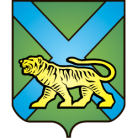 ТЕРРИТОРИАЛЬНАЯ ИЗБИРАТЕЛЬНАЯ КОМИССИЯ
ГОРОДА УССУРИЙСКАРЕШЕНИЕг. УссурийскО внесении изменений в состав Рабочей группы по взаимодействию территориальной избирательной комиссии города Уссурийска   с общественными организациями инвалидов, утвержденный решением территориальной избирательной комиссии города Уссурийска от 10 марта 2017 года № 48/282 «О формировании Рабочей группы по взаимодействию территориальной избирательной комиссии города Уссурийска   с общественными организациями инвалидов»Заслушав информацию председателя территориальной избирательной комиссии города Уссурийска О.М. Михайловой, руководствуясь решением Рабочей группы по взаимодействию территориальной избирательной комиссии города Уссурийска   с общественными организациями инвалидов от 13 июля 2017 года, территориальная избирательная комиссия города УссурийскаРЕШИЛА:1. Внести изменения в состав Рабочей группы по взаимодействию территориальной избирательной комиссии города Уссурийска с общественными организациями инвалидов, изложив его в следующей редакции: Председатель Рабочей группыЗаместитель председателя Рабочей группыСекретарь Рабочей группыЧлены Рабочей группы2. Разместить настоящее решение на официальном сайте администрации Уссурийского городского округа в разделе «Территориальная избирательная комиссия города Уссурийска» в информационно-телекоммуникационной сети «Интернет».Председатель комиссии			       	                        О.М. МихайловаСекретарь заседания                                                                                Н.М. Божко24 июля 2017 года                         № 52/313Божко Надежда Михайловначлен территориальной избирательной комиссии города Уссурийска с правом решающего голосаГаврилов Владимир Октябриновичзаместитель председателя территориальной избирательной комиссии города Уссурийска Ферман Наталья Александровна член территориальной избирательной комиссии города Уссурийска с правом решающего голосаАвраменко Мария Владимировнапредседатель Молодежного Совета при Думе Уссурийского городского округаБутковская Нина Николаевнапредседатель общества инвалидов Уссурийского городского округа Приморской краевой организации общероссийской общественной организации «Всероссийское общество инвалидов»ИвановаНина Федоровнапредседатель общественной организации инвалидов «Милосердие преодоление» г. УссурийскаКоролева Анастасия Назаровнадепутат Думы Уссурийского городского округа Лаврова Татьяна Максимовнапредседатель Местного отделения Приморского регионального отделения общественной организации инвалидов «Всероссийского общества глухих»Мелешкин Роман Николаевичдепутат Думы Уссурийского городского округа Папкина Жанна Юрьевназаместитель начальника отдела социальной защиты населения по Уссурийскому городскому округу Департамента труда и социального развития Приморского края; Шиманчук Ольга Николаевнапредседатель Уссурийской межрайонной организации Приморской краевой организации Общероссийская общественная организация инвалидов «Всероссийское общество слепых».